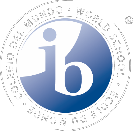 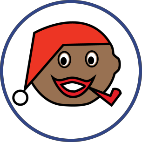 UNIDAD EDUCATIVA PARTICULAR BILINGÜEMARTIM CERERE AÑO LECTIVO 2018 – 2019DATOS INFORMATIVOS1.2 NOMBRES Y APELLIDOS DE LA DIRECTIVA:PRESIDENTE: Guala Velásquez Isabel VICEPRESIDENTE: Guerrón Jácome María Camila TESORERO: Jácome Espinoza Hugo Adrián SECRETARIO: Balladares Jiménez Juan Sebastián1.3.- CURSO: Primer Año de Bachillerato AÑO LECTIVO: 2018– 20191.4 FECHA: 15/11/20181.5 COORDINADOR: Mishell Núñez 2.- NOMBRE DEL PROYECTO: “El duende solidario”2.1- MENSAJE: “Adultos mayores, entre derechos, amor y saberes”2.2.- LOGOTIPO DEL PROYECTO “El duende solidario”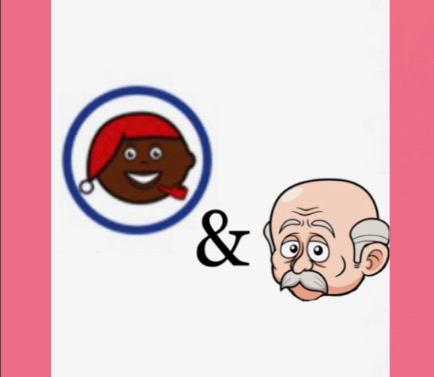 ANTECEDENTESLA Unidad Educativa Particular Bilingüe Martim Cererê lleva su nombre en honor al duende emblemático del folklore brasileño, travieso, sabio y digno de respeto por su compromiso de ser protector de la naturaleza y hacerla respetar. Este personaje llega a Brasil como protagonista de las leyendas del tiempo de esclavitud y acompaña hace más de cuatro décadas, a la niñez quiteña fomentando su creatividad, imaginación y respeto a la naturaleza.La Unidad Educativa Particular Bilingüe Martim Cererê, ha logrado que sus estudiantes alcancen una formación de excelencia personal y académica, en un ambiente armonioso que promueve el conocimiento y los valores universales.A la presente fecha, son cuarenta y tres años de excelencia educativa con una meta clara: la formación de ciudadanos globales, comprometidos con la construcción de un mundo mejor.MISIÓN: "Formamos seres de excelencia personal y académica, comprometidos con la construcción de un mundo mejor"El propósito de este proyecto es generar la cultura de la organización, la cooperación y el emprendimiento en los y las estudiantes que actualmente cursan el primer año de bachillerato bajo la coordinación de un docente, son ellos quienes sin, descuidar sus tareas académicas, se sienten comprometidos con la Institución y con el proyecto JES, gracias a la comprensión y apoyo de los padres de familia.JUSTIFICACIÓNSiendo el Bachillerato Internacional una acreditación en el currículo de nuestros estudiantes para optar por diploma IB, este tiene tres componentes, uno de ellos es el Programa CAS, que se refiere a Creatividad, Actividad y Servicio.CAS se cursa a lo largo del Programa del Diploma y permite participar a los alumnos en una variedad de actividades simultáneas.La Evaluación del   CAS   parte de la auto reflexión,	que se origina de las propias experiencias de los estudiantes.Las tres áreas de CAS, que están interrelacionadas e interactúan con actividades específicas, y se caracterizan por incorporar: ●	Creatividad: Las artes y otras experiencias que implican pensamiento creativo. ●  Actividad: Acciones que implican un esfuerzo o desafío físico y que contribuyen a un estilo   de vida sano; complementan el trabajo académico realizado en otras asignaturas del PD. ● Servicio: Un intercambio voluntario y no remunerado que significa un aprendizaje para el alumno, y en el que se respetan los derechos, la dignidad y la autonomía de todas las personas involucradas.De la observación y análisis de sus necesidades, se procedió a determinar que el propósito del proyecto JES está orientado a la ayuda a personas que por su condición de salud hansido acogidas en el Hogar de Ancianos Santa Catalina de Labouré, ubicado en la Provincia de Pichincha, Ciudad de Quito, el proyecto consiste en la adecuación de una habitación para transformarla en un consultorio dental, además pintar paredes y rejillas, y finalmente mejorar y dar mantenimiento al huerto. DESCRIPCIÓN DEL PROYECTOOBJETIVOSOBJETIVO GENERAL:Trabajar en el mantenimiento y mejoramiento de la estructura de El Hogar de Ancianos Santa Catalina de LabouréOBJETIVOS ESPECÍFICOS:Contribuir con la adecuación de la habitación a usar como un consultorio dental y mejorar la infraestructura a fin de suplir las necesidades prioritarias de los adultos mayores en El Hogar de Ancianos Santa Catalina de Labouré y de esta manera obtengan una mejor calidad de vida para su bienestar dentro de la institución.ACTIVIDADES:Para dar cumplimiento a las responsabilidades designadas y tareas programadas se detallan las siguientes actividades:Observación a fondo de las instalaciones del Hogar de Ancianos Santa Catalina de LabouréRealizar la lluvia de ideas para conocer la necesidad más urgente.Redactar el proyecto “El duende solidario” durante las horas designadas para el desarrollo del proyecto.Realizar el cronograma de actividades.Socialización del proyecto con las autoridades del Hogar de AncianosSocialización del proyecto a todos los estudiantes del plantel.Envío de la documentación.Varias visitas a los ancianos para fortalecer los lazos con ellos además de programas para navidad y día de la familia.CRONOGRAMA DE TRABAJO DEL PROYECTO DUENDES EN ACCIÓN”PRESUPUESTO Y FUENTES DE INGRESOLas fuentes de ingresos serán recaudadas por los alumnos de primero de bachillerato de la Unidad Educativa Particular Bilingüe “Martim Cererê” y por el (socio en España).Presupuesto para la adecuación de la infraestructura 10.- GRUPO HUMANO1.- María Piedad Carrillo Burgos2.- Amira Isabel Aristizabal Bravo3.- Daniela Paredes Castellano4.- Jessica Camila Carvajal Corella5.-Juan Andrés Argüello Escalante6.- Natalia Justine Bastidas Pérez7.- Santiago Daniel Ortiz Díaz8.- María Camila Guerrón Jácome9.- Fernando José Pérez Sánchez10.- Estefanía Alejandra Arcos Ayala  11.- Ariana Camila Salazar Valdivieso12.- Estefany Valeria Almeida Banda13.- Jorge Mateo Ramos Gordon14.- Hugo Adrián Jácome Espinoza15. Joseph Anthony Riofrío Vinueza16.- María José Vázquez Pena17.- Pamela Alejandra Jarrín Mino18.- Joaquín Andrés Abad Vergara19.- Hugo Mateo Pasquel Velasco20.- Martin Barragán Mier21.- Franklin Shaiel Almeida Chamorro22.- Joaquín Merino Castro23.- Juan Sebastián Balladares Jiménez24.- Danilo Sebastián Arregui Almeida25.- Isabel Guala Velásquez 26.- Josué Alejandro Vallejo Valdiviezo27.- Rafael Andrés Rodríguez Esteves 11.-TIEMPOEl tiempo en el que se realizará el presente proyecto “El duende solidario” será desde el mes de octubre del 2018 hasta el mes de abril del 201912.-LUGARLas actividades se desarrollarán en las instalaciones de El Hogar de Ancianos Santa Catalina de Labouré13.- EVALUACIÓNAl final de nuestro proyecto se verificará la adecuación de la habitación en la institución beneficiada y la participación de la comunidad educativa como un servicio más de los alumnos a beneficio de los habitantes del ancianato.ANEXOSEstudiantes de La Unidad Educativa Particular Bilingüe Martim Cererê	asisten al Hogar de Ancianos Santa Catalina de Laboure; además consta actividades que los estudiantes realizaron en la casa hogar.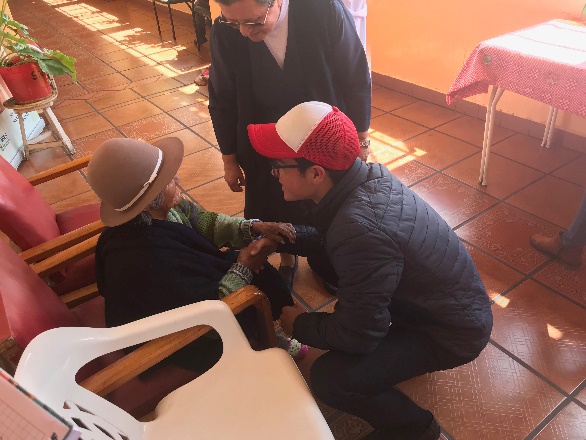 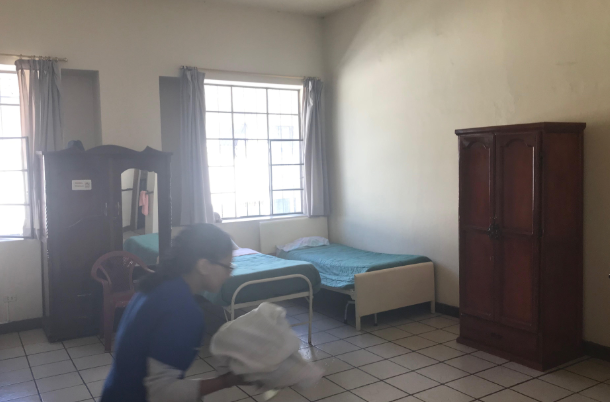 MESES ACTIVIDADESOCTUB R E 2018OCTUB R E 2018OCTUB R E 2018OCTUB R E 2018NOVIEM BRE 2018NOVIEM BRE 2018NOVIEM BRE 2018NOVIEM BRE 2018DICIEMB RE2018DICIEMB RE2018DICIEMB RE2018DICIEMB RE2018ENER O 2019ENER O 2019ENER O 2019ENER O 2019FEBRE R O 2019FEBRE R O 2019FEBRE R O 2019FEBRE R O 2019MARZO/ ABRIL 2019MARZO/ ABRIL 2019MARZO/ ABRIL 2019MARZO/ ABRIL 2019MARZO/ ABRIL 2019MARZO/ ABRIL 2019MARZO/ ABRIL 2019* Plantear una encuesta para conocer las necesidadesmás urgentes.123412341234123412342468101112* Plantear una encuesta para conocer las necesidadesmás urgentes.X* Redactar el proyecto.X*Socializació n	delproyecto	a todos losestudiantes del plantel.XXXX*Organización y	puesta		en marcha	lasjornadas dexXXXRecaudación de fondos”XXXXXXXX XXXXXXX*Adecuación de la habitación xxxxXXXX*ProgramasxxDETALLECANTIDADV. UNITARIOV. TOTALPintura     30 latas 8240Brocha Pro Export Cerda Gris 6x6 -Pinturas Condor1015,06150.00Rodillos            5420,00Plantas 401.502.00            80.00Palas 51155.00Tablas de madera52.3015.00Martillos32.507.00Clavos3 cajas 2.507.00Focos105.0050.00Tornillos2 cajas3.006.00Adecuaciones del sistema eléctrico (se debe concretar con el técnico especialista)(Monto sugerido)150Donación de material para la actividad odontológica(se debe concretar con el técnico especialista)(Monto sugerido)300TOTAL      1080 .00